ТЕХНИЧЕСКАЯ СПЕЦИФИКАЦИЯ
01.01.2012ТЕХНИЧЕСКАЯ СПЕЦИФИКАЦИЯ
01.01.2012Техо масляная краскаТехо масляная краска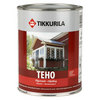  Увеличить 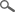 ТИПМасляная краска на алкидной основе. Увеличить ОБЛАСТЬ ПРИМЕНЕНИЯПредназначена для окраски необработанных, загрунтованных промышленным способом поверхностей или окрашенных ранее масляной краской наружных пиленых и строганных деревянных поверхностей, а также пропитанной под давлением древесины. Увеличить ОБЪЕКТЫ ПРИМЕНЕНИЯПрименяется для окраски дощатых наружных стен, обшивочных досок, оконных переплетов, перил, заборов, флагштоков и т. д. Увеличить ТЕХНИЧЕСКИЕ ДАННЫЕ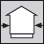 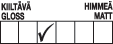 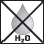 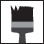 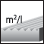 6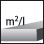 11611БазисA и CA и CЦветаКолеруется по каталогу цветов "Деревянные фасады".Колеруется по каталогу цветов "Деревянные фасады".Степень блескаПолуглянцеваяПолуглянцеваяРасходНа пиленую поверхность – 6-8 м²/л.
На строганую поверхность – 9-11 м²/л.На пиленую поверхность – 6-8 м²/л.
На строганую поверхность – 9-11 м²/л.Тара0,9 л, 2,7 л, 9 л и 18 л.0,9 л, 2,7 л, 9 л и 18 л.РастворительАлкидный растворитель 2010Алкидный растворитель 2010Соотношения смешиванияАлкидный растворитель 2010: при грунтовании – до 5 %, при покрывной окраске – при необходимости.Алкидный растворитель 2010: при грунтовании – до 5 %, при покрывной окраске – при необходимости.Способ нанесенияНаносится кистью.Наносится кистью.Время высыхания, +23 °C при отн. влажн. воздуха 50 %Окрашенная поверхность считается высохшей через сутки. Следующий слой рекомендуется наносить через несколько суток после грунтования. При более низкой температуре, в сырую погоду или при нанесении краски толстыми слоями высыхание замедляется.Окрашенная поверхность считается высохшей через сутки. Следующий слой рекомендуется наносить через несколько суток после грунтования. При более низкой температуре, в сырую погоду или при нанесении краски толстыми слоями высыхание замедляется.АтмосферостойкостьМасляным краскам свойственно медленное матирование покрытия под воздействием атмосферного влияния.Масляным краскам свойственно медленное матирование покрытия под воздействием атмосферного влияния.Сухой остатокОк. 62% в зависимости от цвета.Ок. 62% в зависимости от цвета.Плотностьок. 1,3 кг/л в зависимости от цвета.ок. 1,3 кг/л в зависимости от цвета.ХранениеВыдерживает хранение и транспортировку при низких температурах. В неплотно закрытой или неполной таре краска не выдерживает длительного хранения.Выдерживает хранение и транспортировку при низких температурах. В неплотно закрытой или неполной таре краска не выдерживает длительного хранения.Код260-серия260-серияСертификат соответствияДекларация о соответствииДекларация о соответствииСвидетельство о государственной регистрацииСвидетельство о государственной регистрацииСвидетельство о государственной регистрацииИНСТРУКЦИЯ ПО ИСПОЛЬЗОВАНИЮ ИЗДЕЛИЯУсловия при обработкеОкрашиваемая поверхность должна быть сухой. Температура воздуха должна быть не ниже +5 ºС и относительная влажность воздуха – не ниже 80 %. Проводить окрасочные работы заблаговременно до выпадения вечерней росы, так как влага вызывает потускнение свежей лакокрасочной пленки.Окрашиваемая поверхность должна быть сухой. Температура воздуха должна быть не ниже +5 ºС и относительная влажность воздуха – не ниже 80 %. Проводить окрасочные работы заблаговременно до выпадения вечерней росы, так как влага вызывает потускнение свежей лакокрасочной пленки.Предварительная подготовкаНеокрашенная поверхность: 
Очистить поверхность от грязи и пыли, плесени и посторонних включений. Древесину загрунтовать по возможности на самой ранней стадии строительства грунтовочным составом "Валтти Похъюсте". Защитить ржавеющие металлические детали, например, шляпки гвоздей противокоррозионной грунтовкой "Ростекс Супер". Смолу удалить и сучки обработать изолирующим лаком "Оксалакка". 

Окрашенная ранее масляной краской поверхность: 
С ранее окрашенной поверхности удалить старую краску и вставшее торчком посеревшее волокно дерева скребком и корщеткой. Загрязненные и заплесневелые поверхности вымыть гипохлоритным составом "Хомеенпойсто", согласно инструкции по применению. Очищенные до голого дерева поверхности покрыть грунтовочным составом "Валтти Похъюсте".Неокрашенная поверхность: 
Очистить поверхность от грязи и пыли, плесени и посторонних включений. Древесину загрунтовать по возможности на самой ранней стадии строительства грунтовочным составом "Валтти Похъюсте". Защитить ржавеющие металлические детали, например, шляпки гвоздей противокоррозионной грунтовкой "Ростекс Супер". Смолу удалить и сучки обработать изолирующим лаком "Оксалакка". 

Окрашенная ранее масляной краской поверхность: 
С ранее окрашенной поверхности удалить старую краску и вставшее торчком посеревшее волокно дерева скребком и корщеткой. Загрязненные и заплесневелые поверхности вымыть гипохлоритным составом "Хомеенпойсто", согласно инструкции по применению. Очищенные до голого дерева поверхности покрыть грунтовочным составом "Валтти Похъюсте".ОкраскаВо избежание разницы в оттенке, для окраски сплошной поверхности смешать в одном сосуде достаточное количество краски одной партии. Перед применением краску тщательно перемешать. Наносить краску кистью. Грунтовочную окраску произвести "Масляной грунтовкой" либо масляной краской "Техо", разбавленной "Алкидным растворителем 2010" на 5 %. Покрывную окраску произвести неразбавленной краской "Техо" через сутки или, желательно, через несколько суток после грунтования. При необходимости, краску для покрывного слоя можно разбавить "Алкидным растворителем 2010". Торцевые концы досок обработать особенно тщательно.Во избежание разницы в оттенке, для окраски сплошной поверхности смешать в одном сосуде достаточное количество краски одной партии. Перед применением краску тщательно перемешать. Наносить краску кистью. Грунтовочную окраску произвести "Масляной грунтовкой" либо масляной краской "Техо", разбавленной "Алкидным растворителем 2010" на 5 %. Покрывную окраску произвести неразбавленной краской "Техо" через сутки или, желательно, через несколько суток после грунтования. При необходимости, краску для покрывного слоя можно разбавить "Алкидным растворителем 2010". Торцевые концы досок обработать особенно тщательно.Очистка инструментовРабочие инструменты промыть "Уайт-спиритом 1050" или моющим средством "Пенсселипесу".Рабочие инструменты промыть "Уайт-спиритом 1050" или моющим средством "Пенсселипесу".УходВ нормальных условиях свежеокрашенное покрытие достигает своей окончательной твердости и износостойкости в течение четырех недель после окраски. В данный период поверхность можно очищать легкой очисткой мягкой щеткой или влажной тряпкой. 

Загрязненную поверхность можно очищать моющим раствором "Хуолтопесу" (1 часть "Хуолтопесу" на 10 частей воды) не ранее чем через месяц. Особенно загрязненные поверхности можно очищать сильным раствором (1часть "Хуолтопесу" на 1 часть воды). После очистки промыть поверхность чистой водой и дать высохнуть.В нормальных условиях свежеокрашенное покрытие достигает своей окончательной твердости и износостойкости в течение четырех недель после окраски. В данный период поверхность можно очищать легкой очисткой мягкой щеткой или влажной тряпкой. 

Загрязненную поверхность можно очищать моющим раствором "Хуолтопесу" (1 часть "Хуолтопесу" на 10 частей воды) не ранее чем через месяц. Особенно загрязненные поверхности можно очищать сильным раствором (1часть "Хуолтопесу" на 1 часть воды). После очистки промыть поверхность чистой водой и дать высохнуть.Ремонтная окраскаОкрашенные краской "Техо" поверхности можно окрашивать краской "Техо", красками семейства "Ультра" или "Пика-Техо".Окрашенные краской "Техо" поверхности можно окрашивать краской "Техо", красками семейства "Ультра" или "Пика-Техо".ОХРАНА ТРУДА Содержит алифатический уайт-спирит и толилфлуанид. ОГНЕОПАСНЫЙ. ВРЕДЕН ДЛЯ ЗДОРОВЬЯ ПРИ ВДЫХАНИИ. Избегать вдыхания паров растворителей. Обеспечить эффективную вентиляцию. При попадании вовнутрь немедленно обратиться к врачу и показать данную этикетку или упаковку. Хранить в недоступном для детей месте. Содержит этилметилкетоксим, толилфлуанид и соединение кобальта. Может вызвать аллергическую реакцию. На продукт имеется паспорт техники безопасности.Паспорт техники безопасности Содержит алифатический уайт-спирит и толилфлуанид. ОГНЕОПАСНЫЙ. ВРЕДЕН ДЛЯ ЗДОРОВЬЯ ПРИ ВДЫХАНИИ. Избегать вдыхания паров растворителей. Обеспечить эффективную вентиляцию. При попадании вовнутрь немедленно обратиться к врачу и показать данную этикетку или упаковку. Хранить в недоступном для детей месте. Содержит этилметилкетоксим, толилфлуанид и соединение кобальта. Может вызвать аллергическую реакцию. На продукт имеется паспорт техники безопасности.Паспорт техники безопасности Содержит алифатический уайт-спирит и толилфлуанид. ОГНЕОПАСНЫЙ. ВРЕДЕН ДЛЯ ЗДОРОВЬЯ ПРИ ВДЫХАНИИ. Избегать вдыхания паров растворителей. Обеспечить эффективную вентиляцию. При попадании вовнутрь немедленно обратиться к врачу и показать данную этикетку или упаковку. Хранить в недоступном для детей месте. Содержит этилметилкетоксим, толилфлуанид и соединение кобальта. Может вызвать аллергическую реакцию. На продукт имеется паспорт техники безопасности.Паспорт техники безопасности Содержит алифатический уайт-спирит и толилфлуанид. ОГНЕОПАСНЫЙ. ВРЕДЕН ДЛЯ ЗДОРОВЬЯ ПРИ ВДЫХАНИИ. Избегать вдыхания паров растворителей. Обеспечить эффективную вентиляцию. При попадании вовнутрь немедленно обратиться к врачу и показать данную этикетку или упаковку. Хранить в недоступном для детей месте. Содержит этилметилкетоксим, толилфлуанид и соединение кобальта. Может вызвать аллергическую реакцию. На продукт имеется паспорт техники безопасности.Паспорт техники безопасности ОХРАНА ОКРУЖАЮЩЕЙ СРЕДЫ И УТИЛИЗАЦИЯ ОТХОДОВНе выливать в канализацию, водоем или на землю. Жидкие остатки передать в место сбора вредных отходов. Пустые, сухие банки можно выбросить на свалку – соблюдать местное законодательство. Опасность самовоспламенения! Пропитанные продуктом тряпки, ветошь и шлифовальная пыль могут самовоспламениться. Данные отходы необходимо до уничтожения хранить смоченными в воде, просушить на открытом воздухе либо незамедлительно сжечь. Не выливать в канализацию, водоем или на землю. Жидкие остатки передать в место сбора вредных отходов. Пустые, сухие банки можно выбросить на свалку – соблюдать местное законодательство. Опасность самовоспламенения! Пропитанные продуктом тряпки, ветошь и шлифовальная пыль могут самовоспламениться. Данные отходы необходимо до уничтожения хранить смоченными в воде, просушить на открытом воздухе либо незамедлительно сжечь. ТРАНСПОРТИРОВКАVAK/ADR -VAK/ADR -